Главе администрации 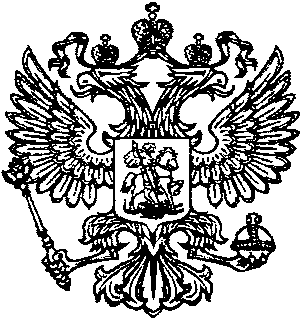 МР «Тляратинский район»   Раджабову Р.Г.Для опубликования на официальном сайте администрации МР «Тляратинский район»  в рубрике «Прокуратура разъясняет»  направляется статья  «Лицам, потерявшим двух и более кормильцев, погибших вследствие исполнения ими служебных обязанностей, установлен повышенный размер пенсионного обеспечения» Федеральным законом №95-ФЗ от 01.05.2017 внесены изменения в статьи 7 и 38 Закона РФ «О пенсионном обеспечении лиц, проходивших военную службу, службу в органах внутренних дел, Государственной противопожарной службе, органах по контролю за оборотом наркотических средств и психотропных веществ, учреждениях, органах уголовно-исполнительной системы, Федеральной службе войск национальной гвардии Российской Федерации, и их семей».С учетом позиции Конституционного Суда РФ, изложенной в постановлении №16-П от 19.07.2016, внесены изменения в Закон о пенсионном обеспечении военнослужащих, служащих ОВД, Государственной противопожарной службы, органов ФСКН, УИС и Росгвардии.В соответствии с поправками пенсия по случаю потери кормильцев устанавливается только в связи со смертью (гибелью) одного из них по выбору пенсионера. К пенсии устанавливается надбавка в размере 200 процентов расчетного размера пенсии, в связи со смертью (гибелью) каждого из кормильцев. Исключением из общего правила являются случаи потери кормильца, когда смерть указанных лиц наступила в результате их противоправных действий.Повышенная пенсия предусмотрена также в отношении детей - студентов, до достижения ими 23-летнего возраста, а  также детей,  являющихся     инвалидами с детства I и II групп.
Изменения вступили в силу с 12.05.2017.И.о прокурора района                                                                              О.Р. Рамазанов